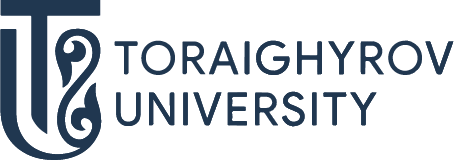 БІЛІМ БЕРУ БАҒДАРЛАМАЛАРЫ ӘЛЕМІН ТАНЫП БІЛ!В046Қаржы, экономика, банк ісі және сақтандыру ісі6В04104 Қаржы ТРАЕКТОРИЯ«6В04104 Қаржы» білім беру бағдарламасы бойынша бизнес және басқару бакалаврыБОЛАШАҚТА ЖҰМЫСПЕН ҚАМТАМАСЫЗ ЕТУСІЗ ҚЫЗМЕТ ІСТЕЙ АЛАТЫН ОРЫНДАР:Ұлттық банк, коммерциялық банктерСақтандыру, ипотекалық және лизингтік компаниялар, Биржалар, инвестициялық қорларИнвестициялар және даму министрлігі, Ұлттық экономика министрлігіҚаржы министрлігі, Экономикалық интеграция министрлігіМемлекеттік, бюджеттік және қоғамдық ұйымдарЭкономикалық соттар, Экономикалық қылмысқа және сыбайлас жемқорлыққа қарсы күрес агенттігі (қаржы полициясы)Сіз қандай қызметте істей аласыз?Банк маманы (несие менеджері, несие талдаушысы, сауда залының менеджері, факторинг маманы және т.б.), Қаржы менеджері, Қаржылық талдаушы, Бағалы қағаздар нарығының маманы (брокер, дилер, брокер, клиринг маманы, контроллер, трейдер және т.б.), Тәуекелдер жөніндегі менеджер, Қаржылық тәуекелдерді басқару бойынша сарапшы, Мемлекеттік қызмет маманы, Салық қызметінің маманы, Сақтандыру агенті, Зейнетақы қорының маманы, Колледж оқытушысыДұрыс таңдау жаса – ToU оқуға кел